LOI DES GRANDS NOMBRES – Chapitre 2/2 Le cours en vidéo : https://youtu.be/_ZzxgjAxrt4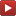 Partie 1 : Moyenne d’un échantillon 	1) DéfinitionExemple :On lance un dé à six faces et on considère la variable aléatoire  qui prend la valeur 1 si le dé s’arrête sur un chiffre pair et la valeur 0 sinon. suit donc une loi de Bernoulli de paramètre .On répète deux fois de suite cette expérience. On considère alors l’échantillon  de taille 2 de variables aléatoires  et suivant la même loi que .Il est ainsi possible d’évaluer le résultat d’une telle expérience en étudiant la variable aléatoire moyenne de  et On appelle  la variable aléatoire moyenne de l’échantillon Alors  peut prendre les valeurs suivantes :Et on a ainsi la loi de probabilité de  :Définition : Soit  un échantillon de taille  de variables aléatoires indépendantes suivant une même loi.La variable aléatoire moyenne  de l’échantillon est donnée par :	2) PropriétésExemple :On reprend l’exemple précédent.- Calculons l’espérance de  :On retrouve l’espérance de la variable .On comprend intuitivement que l’espérance de la variable aléatoire moyenne d’un échantillon est égale à l’espérance de la variable aléatoire  associée à cet échantillon.- Calculons la variance de  :Alors que :Ainsi la variance de la variable aléatoire moyenne est plus faible que la variance de la variable d’origine. De plus, la dispersion de la variable aléatoire moyenne diminue au fur et à mesure que la taille de l’échantillon  augmente. En effet, si l’échantillon devient plus grand, le nombre de situations pouvant donner des valeurs proches de l’espérance augmente.Ainsi, les valeurs prises par la moyenne deviennent de plus en plus probables dans un voisinage de l’espérance.Propriété : Soit une variable aléatoire  et soit un échantillon  de taille  de variables aléatoires indépendantes suivant la même loi que .Méthode : Calculer l’espérance, la variance et l’écart-type d’une variable aléatoire moyenne Vidéo https://youtu.be/o67OOavrbHQ On considère la variable aléatoire  qui prend, de façon équiprobable, les valeurs –4, 0, 1, 3 et 6.  est la variable aléatoire moyenne d’un échantillon de taille 50 de la loi de .Calculer l’espérance, la variance et l’écart type de . CorrectionPar équiprobabilité, on établit le tableau de la loi de probabilité de .On a ainsi :On en déduit : Partie 2 : Inégalité de Bienaymé-Tchebychev Propriété : Soit une variable aléatoire . Pour tout réel strictement positif , on a : Tangente n°197 - Décembre 2020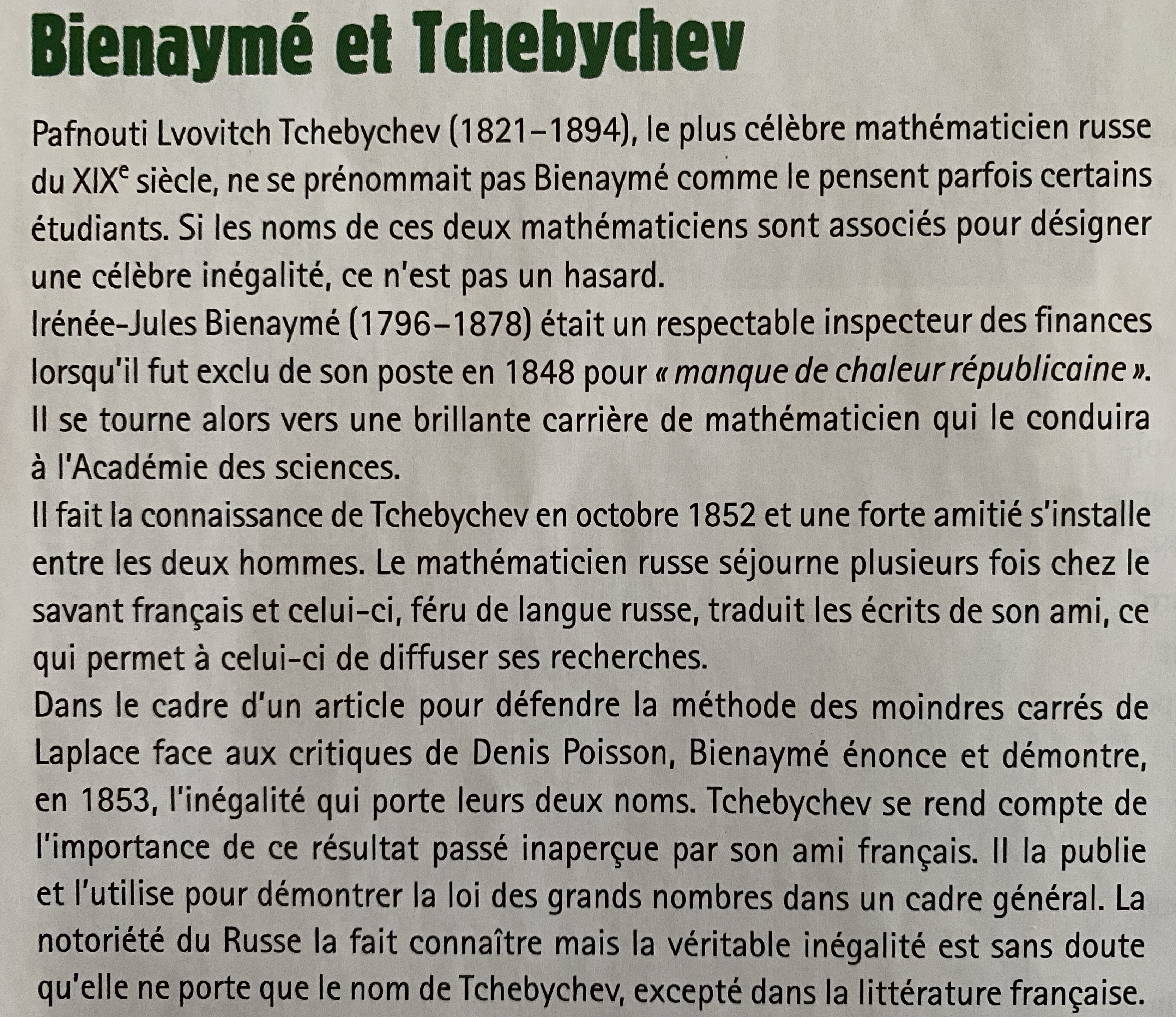 Méthode : Appliquer l’inégalité de Bienaymé-Tchebychev Vidéo https://youtu.be/4XMvq1FnYwUSoit une variable aléatoire  qui suit la loi binomiale de paramètres  et .1) Appliquer l’inégalité de Bienaymé-Tchebychev avec  Interpréter.2) Recommencer avec , puis . Que constate-t-on ?3) a) Simuler  valeurs de la variable aléatoire  par une fonction en Python dans le but d’estimer la probabilité .On testera le programme pour différentes valeurs de .     b) Au regard des résultats obtenus par le programme, peut-on penser que l’inégalité de Bienaymé-Tchebychev a un caractère optimal ?Correction1)                             Ainsi, on obtient : Ou encore :                         La probabilité que l’écart de  à  soit supérieur à  est majorée par 0,25. 2) ● pour  :Ou encore :                          ● pour  :Ou encore :                          ● On peut en déduire que les écarts de  à  de quelques  deviennent improbables.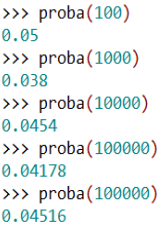 3) a)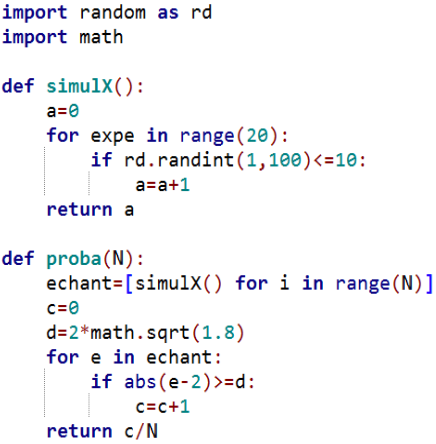     b) On constate qu’un écart à  supérieur à  est de probabilité souvent inférieure 0,05 (0,038 ; 0,0454 ; 0,04178 ; 0,04516) alors que l’inégalité de Bienaymé-Tchebychev nous donne pour cette même probabilité une majoration par 0,25. L’inégalité est donc loin d’être optimale.Partie 3 : Inégalité de concentration Propriété : Soit la variable aléatoire moyenne  d’un échantillon de taille  de la variable aléatoire . Pour tout réel strictement positif , on a :Méthode : Appliquer l’inégalité de concentration pour déterminer la taille d’un échantillon Vidéo https://youtu.be/7Nk9U-zwWOA Soit une variable aléatoire qui suit la loi de Bernoulli de paramètre 0,2. On considère un échantillon de  variables aléatoires suivant la loi de .On appelle  la variable aléatoire moyenne associée à cet échantillon. Déterminer la taille  de l’échantillon tel que la probabilité que la moyenne  appartienne à l’intervalle  soit supérieure à 0,95.CorrectionOn cherche à calculer  tel que Dans l’idée d’appliquer l’inégalité de concentration, on fait apparaitre l’espérance de  dans l’inégalité.Or, Ainsi, on cherche  tel que :                                      Soit :                          Soit encore : Et donc, en considérant l’évènement contraire :En prenant  dans l’inégalité de concentration, on a :, avec  .Or, On cherche donc un entier  tel que :  Et donc :   Pour , la probabilité que la moyenne  appartienne à l’intervalle  est supérieure à 0,95.Partie 4 : Loi des grands nombres Propriété : Soit la variable aléatoire moyenne  d’un échantillon de taille  de la variable aléatoire . Pour tout réel strictement positif , on a :Remarque : La loi des grands nombres traduit le fait que plus la taille de l’échantillon d’une variable aléatoire  est grande, plus l’écart entre la moyenne de cet échantillon et l’espérance de la variable aléatoire  est faible. Méthode : Appliquer la loi des grands nombres Vidéo https://youtu.be/fzuNxQSDTb8Soit une variable aléatoire d’espérance 3 et de variance 0,2.Soit  la variable aléatoire moyenne d’un échantillon de taille  de la variable aléatoire .1) Déterminer un majorant de  pour , pour , puis pour 0. Que constate-t-on ?2) Démontrer et interpréter le résultat précédent.Correction1) D’après l’inégalité de concentration, on a : Soit, dans le contexte de l’exercice : ● Pour on a : ● Pour on a : ● Pour on a : On constate que plus  augmente, plus le majorant de la probabilité se rapproche de 0.2) D’après la loi des grands nombres, on a :Soit, dans le contexte de l’exercice : Plus la taille de l’échantillon est grande, plus l’écart entre la moyenne et l’espérance est faible.Méthode : Simuler des valeurs d’une variable aléatoire moyenne dans le but d’observer la loi des grands nombresOn considère la variable aléatoire  qui prend ses valeurs de manière équiprobable parmi les entiers 1 à 5.Et on nomme  la variable aléatoire moyenne d’un échantillon de taille  de la variable aléatoire .a) Simuler 500 valeurs de la variable aléatoire  par une fonction en Python dans le but d’estimer la probabilité .Tester le programme pour différentes valeurs de  et des valeurs de  de plus en plus grande.b) Que constate-t-on ?c) Justifier et interpréter ce résultat.Correctiona) Comme il y a équiprobabilité et cinq issues possibles, toutes les probabilités des valeurs prises par  sont égale à .On a ainsi :Et donc : .Programme permettant de simuler 500 valeurs de la variable aléatoire  dans le but d’estimer la probabilité  :								  Affichages en sortie :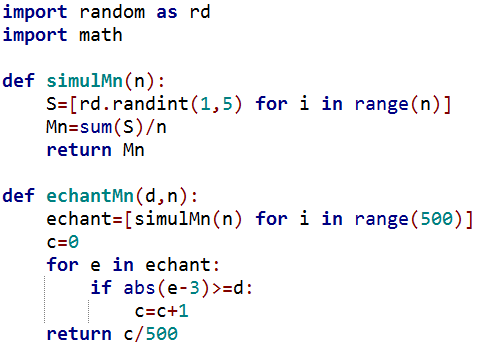 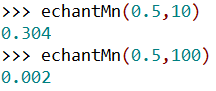 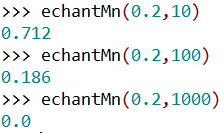 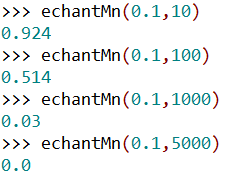 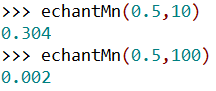 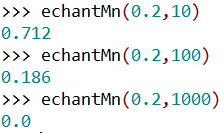 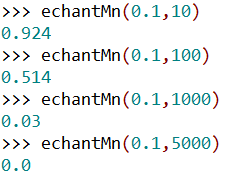 b) On constate que, dans tous les cas, plus  augmente, plus la probabilité  se rapproche de 0.c) D’après la loi des grands nombres, on a :Soit, dans le contexte de l’exercice : Plus la taille de l’échantillon est grande, plus l’écart entre la moyenne de cet échantillon et l’espérance de la variable aléatoire  est faible.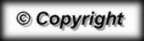 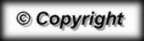 Valeur de Probabilité de Valeur de Probabilité de Probabilité de Valeur de Probabilité de 00011011–40136